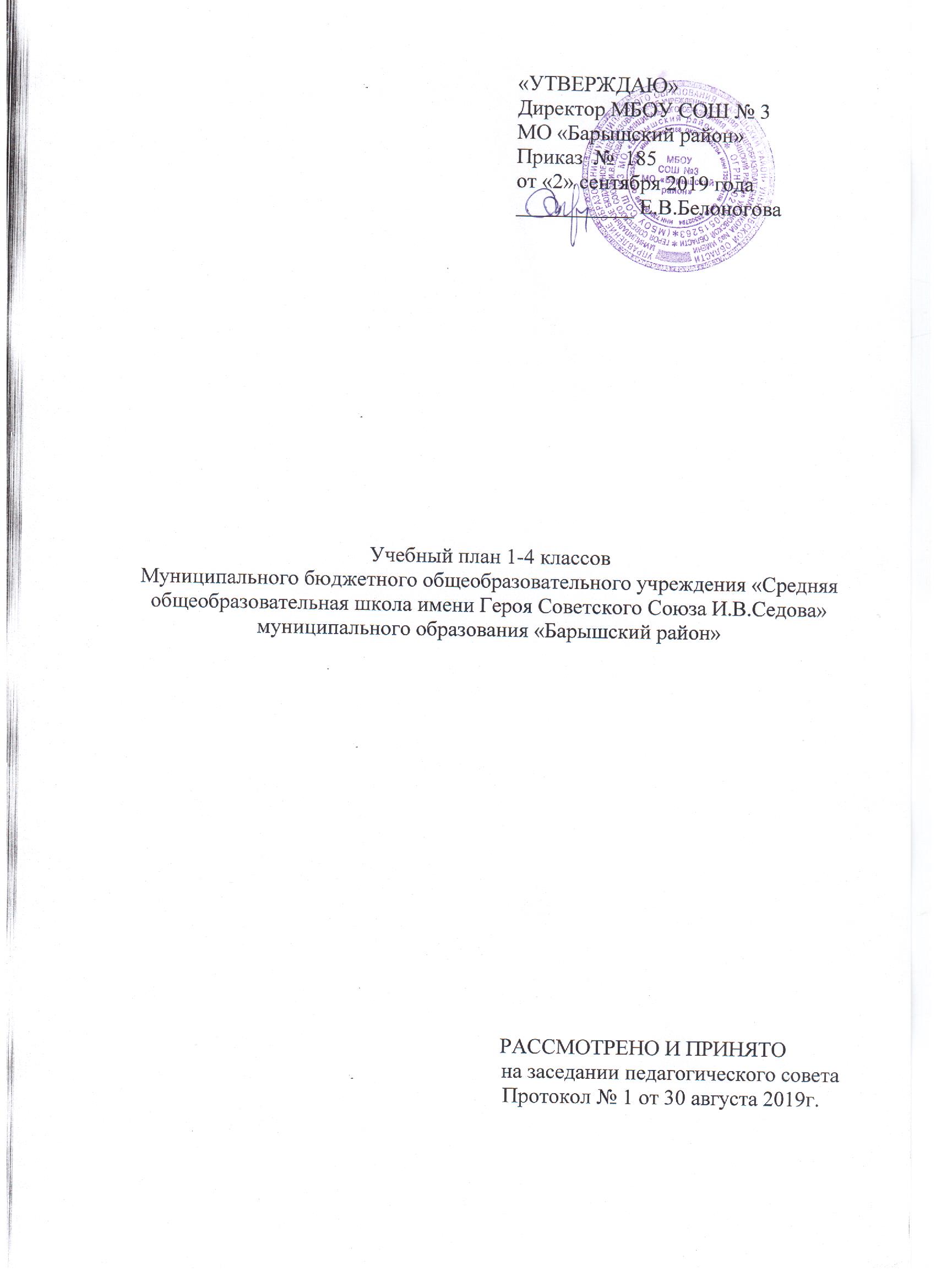 Пояснительная записка к Учебному плануДЛЯ 1-4  КЛАССОВ на 2019-2020 учебный годМБОУ СОШ №3 МО «Барышский район»         Настоящий учебный план определяет объём учебной нагрузки учащихся, состав учебных предметов, распределяет учебное время, отводимое на освоение содержания образования по учебным предметам и годам обучения.Учебный план разработан на основе:Федерального Закона от 29 декабря 2012 г. №273-ФЗ «Об образовании в Российской Федерации»; Федерального закона от 3 августа 2018 г. № 317-ФЗ «О внесении изменений в статьи 11 и 14 Федерального закона «Об образовании в Российской Федерации»;Порядка организации и осуществления образовательной деятельности по основным общеобразовательным программам - образовательным программам начального общего, основного общего и среднего общего образования, утверждённого приказом Министерства образования и науки Российской Федерации от 30.08.2013 №1015;Федерального государственного образовательного стандарта начального общего образования (утвержден приказом Минобрнауки России от 6 октября 2009 г. № 373, зарегистрирован в Минюсте России 22 декабря 2009 г., регистрационный номер 17785);приказа Минобрнауки России от 26 ноября 2010 года № 1241 «О внесении изменений в федеральный государственный образовательный стандарт начального общего образования, утверждённый приказом Министерства образования и науки Российской Федерации от 6 октября . №373»;приказа Минобрнауки России от 22 сентября 2011 года № 2357 «О внесении изменений в федеральный государственный образовательный стандарт начального общего образования, утверждённый приказом Министерства образования и науки Российской Федерации от 6 октября . №373»;приказа Минобрнауки России от 18.12.2012 г. № 1060 «О внесении изменений в федеральный государственный образовательный стандарт начального общего образования, утверждённый приказом Министерства образования и науки Российской Федерации от 6 октября . №373»;приказа Министерства образования и науки РФ от 29 декабря 2014 г. N 1643 "О внесении изменений в приказ Министерства образования и науки Российской Федерации от 6 октября 2009 г. N 373 "Об утверждении и введении в действие федерального государственного образовательного стандарта начального общего образования";приказа Министерства образования и науки РФ от 18 мая 2015 г. N 507 "О внесении изменений в федеральный государственный образовательный стандарт начального общего образования, утвержденный приказом Министерства образования и науки Российской Федерации от 6 октября 2009 г. N 373"; приказа Министерства образования и науки Российской Федерации от 31 декабря 2015 года № 1576 "О внесении изменений в федеральный государственный образовательный стандарт начального общего образования, утвержденный приказом Министерства образования и науки Российской Федерации от 6 октября 2009 года № 673".СанПиН 2.4.2.2821-10 «Санитарно-эпидемиологические требования к условиям и организации обучения в общеобразовательных учреждениях», утв. Постановлением Главного государственного санитарного врача Российской Федерации от 29 декабря . №189, зарегистрированных в Минюсте РФ 3.03.2011 №19993 (далее - СанПиН 2.4.2.2821-10);Письма Федеральной службы по надзору в сфере образования и науки от 20 июня 2018 г. № 05-192 «О вопросах изучения родных языков из числа языков народов РФ»;Примерной основной образовательной программы начального общего образования;Устава МБОУ СОШ №3 МО «Барышский район»;Основной образовательной программы начального общего образования МБОУ СОШ №3 МО «Барышский район».Реализация учебного плана при осуществлении образовательной деятельности по основным общеобразовательным программам начального общего образования направлена на формирование базовых основ и фундамента всего последующего обучения, в том числе:- учебной деятельности, как системы учебных и познавательных мотивов, умения принимать, сохранять, реализовывать учебные цели, умения планировать, контролировать и оценивать учебные действия и их результат;- универсальных учебных действий;- познавательной мотивации и интересов учащихся, их готовности и способности к сотрудничеству и совместной деятельности ученика с учителем и одноклассниками, основы нравственного поведения, определяющего отношения личности с обществом и окружающими людьми.Учебный план состоит из двух частей – обязательной части и части, формируемой участниками образовательного процесса.Обязательные предметные области учебного плана: русский язык и литературное чтение, иностранный язык, родной язык и литературное чтение на родном языке, математика и информатика, обществознание и естествознание, основы религиозных культур и светской этики, искусство, технология, физическая культура.Обязательная часть учебного плана отражает содержание образования, которое обеспечивает решение важнейших целей современного начального образования:- формирование гражданской идентичности;- приобщение к общекультурным и национальным ценностям, информационным технологиям;- формирование здорового образа жизни, элементарных правил поведения в экстремальных ситуациях;- личностное развитие учащегося в соответствии с его индивидуальностью. С целью формирования нравственной культуры в рамках предмета «Основы религиозных культур и светской этики» в 4 классе ведётся модуль «Основы мировых религиозных культур». В качестве иностранного языка изучается английский язык.Время, отводимое на часть учебного плана, формируемую участниками образовательных отношений, использовано на увеличение учебных часов предмета обязательной части «Родного язык» (0,5 часа в неделю в 1-4 классах), «Литературное чтение на родном языке» (0,5 час в неделю в 1-4 классах). Это обеспечивает реализацию образовательных потребностей и запросов учащихся и их родителей (законных представителей). С целью приобретения первоначальных представлений о компьютерной грамотности в 2-4-х классах в рамках внеурочной деятельности ведётся курс «Компьютерная грамотность».Предельно допустимая недельная нагрузка соответствует требованиям СанПин 2.4.2821-10  применительно к 5 дневному режиму работы в 1-4 классах. При пятидневной неделе максимально допустимая недельная нагрузка в 1 классах составляет 21 час, во 2-4 классах в академических часах составляет 23 часа, что позволяет  организовать выполнение п.10.20 СанПиН 2.4.2.2821-10 за счёт количества часов в части, формируемой участниками образовательного процесса. Образовательная недельная нагрузка распределяется равномерно в течение учебной недели, при этом объем максимальной допустимой нагрузки в течение дня не должен превышать для учащихся 1-х классов 4 уроков и 1 день в неделю – не более 5 уроков, за счет урока физической культуры. Обучение проводится без балльного оценивания знаний учащихся  в 1 классе, втором полугодии 2 класса и домашних заданий в 1 классе. Обучение в 1-м классе осуществляется с использование "ступенчатого" режима обучения в первом полугодии (в сентябре, октябре – по 3 урока в день по 35 минут каждый, в ноябре-декабре – по 4 урока по 35 минут каждый); во втором полугодии (январь – май) – по 4 урока по 40 минут каждый. Продолжительность урока во 2—4 классах — 40 минут.              В целях предупреждения переутомления и сохранения оптимального уровня работоспособности, согласно п.10.20 СанПиН 2.4.2.2821-10, организуются динамические паузы по 0,5 часа 1 раз в неделю в дни, когда не проводятся уроки физической культуры.               Продолжительность учебного года при получении начального общего образования составляет 34 недели, в 1 классе — 33 недели.Продолжительность каникул в течение учебного года составляет не менее 30 календарных дней, летом — не менее 8 недель. Для учащихся в 1 классе устанавливаются в течение года дополнительные недельные каникулы.        В 2019-2020 учебном году предусматривается промежуточная аттестация учащихся:Учебный план имеет необходимое материально-техническое  обеспечение.  Выполнение учебного плана обеспечено:- программами УМК в 1-3 классе «Школа России», во  4 классах - «Планета знаний»;- педагогическими кадрами.Учебную деятельность в 1- 4 классах осуществляют  14 педагогов.Уровень профессиональной подготовки:с высшим педагогическим образованием  - 13 чел.( 93%);со средним специальным образованием – 1 чел.( 7%).Квалификационный уровень:с высшей категорией – 6 чел (43%);с первой категорией – 5 чел. (36%)   молодые специалисты – 2 чел.(14%).Учебный план МБОУ СОШ №3 МО «Барышский район» для 1-4 классов  на 2019-2020 учебный год.КлассПредметФорма промежуточной аттестацииПериодичность1русский языкИтоговая контрольная работагодовая1математикаИтоговая контрольная работагодовая1Комплексная контрольная работа на межпредметной основе2 раза в год2русский языкИтоговая контрольная работагодовая2математикаИтоговая контрольная работагодовая2Комплексная контрольная работа на межпредметной основе2 раза в год3русский языкИтоговая контрольная работагодовая3математикаИтоговая контрольная работагодовая3Комплексная контрольная работа на межпредметной основе2 раза в год4русский языкИтоговая контрольная работагодовая4математикаИтоговая контрольная работагодовая4Комплексная контрольная работа на межпредметной основе2 раза в годПредметные областиУчебные предметыклассКоличество часов в неделюКоличество часов в неделюКоличество часов в неделюКоличество часов в неделюВсего часовУчебные предметыкласс1234Всего часовОбязательная частьОбязательная частьОбязательная частьОбязательная частьОбязательная частьОбязательная частьРусский язык и литературное чтениеРусский язык444416Русский язык и литературное чтениеЛитературное чтение444315Родной язык и литературное чтение на родном языкеРодной язык 0,50,50,50,52Родной язык и литературное чтение на родном языкеЛитературное чтение на родном языке0,50,50,50,52Иностранный языкИностранный язык-2226Математика и информатикаМатематика444416Обществознание и естествознаниеОкружающий  мир 22228Основы религиозных культур и светской этикиОсновы религиозных культур и светской этики11ТехнологияТехнология 11114ИскусствоИзобразительное искусство11114ИскусствоМузыка11114Физическая культураФизическая культура333312     Итого      Итого 2123232390Часть, формируемая участниками образовательного процессаЧасть, формируемая участниками образовательного процессаЧасть, формируемая участниками образовательного процессаЧасть, формируемая участниками образовательного процессаЧасть, формируемая участниками образовательного процессаЧасть, формируемая участниками образовательного процессаИтого часовИтого часов2123232390Максимально допустимая недельная нагрузка Максимально допустимая недельная нагрузка 2123232390